GATHERED FOR WORSHIPPRELUDE, OPENING PRAYER, WELCOME, & ANNOUNCEMENTSGIVING CAMPAIGN UPDATEWORSHIP IN SONGSONG: “The Table”Verse 1: I will feast at the table of the Lord; I will feast at the table of the Lord; I won't hunger anymore at His tableChorus: Come all you weary come and find; His yoke is easy His burden is light; He is able He will restore; At the table of the Lord (At the table of the Lord)Verse 2: There is peace at the table of the Lord; There is peace at the table of the Lord; I won't worry anymore at His tableVerse 3: There is healing at the table of the Lord; There is healing at the table of the Lord; Oh and I won't suffer anymore at His tableVerse 4: I'm invited to the table of the Lord; I'm invited to the table of the Lord; He says come just as you are to His tableBridge: I know He has a place for me; Oh what joy will fill my heart; With the saints around the mercy seat of GodSONG: “Peace Train,” Yusuf Islam (formerly Cat Stevens)HYMN: “Spirit of the Living God Fall Afresh on Me” Spirit of the Living God; Fall fresh on me; Spirit of the Living God; Fall fresh on me; Melt me mold me; Fill me use me; Spirit of the Living God; Fall fresh on me*PRAYER OF CONFESSION:  Holy God, teach us to see beyond ourselves, for we confess that our worlds are small and so often dominated by self-concern.  Lead us into relationships that stretch our hearts and broaden our love, for we confess that comfort temps us into complacency.  Guide us to be a community driven by your Spirit, for we confess that we are prone to seeking life outside your presence.  We thank you, God, that you are faithful and true, merciful and always on the move in our lives and in the world.  Move within us anew, we ask.  Amen*WORDS OF ASSURANCE AND THE PASSING OF PEACEHEARING THE WORD OF GODCHILDREN’S SERMONGENESIS 12:1-9  Now the Lord said to Abram, ‘Go from your country and your kindred and your father’s house to the land that I will show you. 2I will make of you a great nation, and I will bless you, and make your name great, so that you will be a blessing. 3I will bless those who bless you, and the one who curses you I will curse; and in you all the families of the earth shall be blessed.’*  4 So Abram went, as the Lord had told him; and Lot went with him. Abram was seventy-five years old when he departed from Haran. 5Abram took his wife Sarai and his brother’s son Lot, and all the possessions that they had gathered, and the persons whom they had acquired in Haran; and they set forth to go to the land of Canaan. When they had come to the land of Canaan, 6Abram passed through the land to the place at Shechem, to the oak* of Moreh. At that time the Canaanites were in the land. 7Then the Lord appeared to Abram, and said, ‘To your offspring* I will give this land.’ So he built there an altar to the Lord, who had appeared to him. 8From there he moved on to the hill country on the east of Bethel, and pitched his tent, with Bethel on the west and Ai on the east; and there he built an altar to the Lord and invoked the name of the Lord. 9And Abram journeyed on by stages towards the Negeb.MATTHEW 9:9-13, 18-26  As Jesus was walking along, he saw a man called Matthew sitting at the tax booth; and he said to him, ‘Follow me.’ And he got up and followed him.10 And as he sat at dinner* in the house, many tax-collectors and sinners came and were sitting* with him and his disciples. 11When the Pharisees saw this, they said to his disciples, ‘Why does your teacher eat with tax-collectors and sinners?’ 12But when he heard this, he said, ‘Those who are well have no need of a physician, but those who are sick. 13Go and learn what this means, “I desire mercy, not sacrifice.” For I have come to call not the righteous but sinners.’ 18 While he was saying these things to them, suddenly a leader of the synagogue* came in and knelt before him, saying, ‘My daughter has just died; but come and lay your hand on her, and she will live.’ 19And Jesus got up and followed him, with his disciples. 20Then suddenly a woman who had been suffering from haemorrhages for twelve years came up behind him and touched the fringe of his cloak, 21for she said to herself, ‘If I only touch his cloak, I will be made well.’ 22Jesus turned, and seeing her he said, ‘Take heart, daughter; your faith has made you well.’ And instantly the woman was made well. 23When Jesus came to the leader’s house and saw the flute-players and the crowd making a commotion, 24he said, ‘Go away; for the girl is not dead but sleeping.’ And they laughed at him. 25But when the crowd had been put outside, he went in and took her by the hand, and the girl got up. 26And the report of this spread throughout that district.SERMONRESPONDING TO THE WORD OF GOD*HYMN: #337 “Draw us in the Spirit’s Tether”RECEPTION OF NEW MEMBERS (insert)JOYS & CONCERNS, PRAYERS OF THE CHURCH, LORD’S PRAYER	Lord, in your mercy… Hear our prayers.OFFERING: Thank you for supporting our ministries!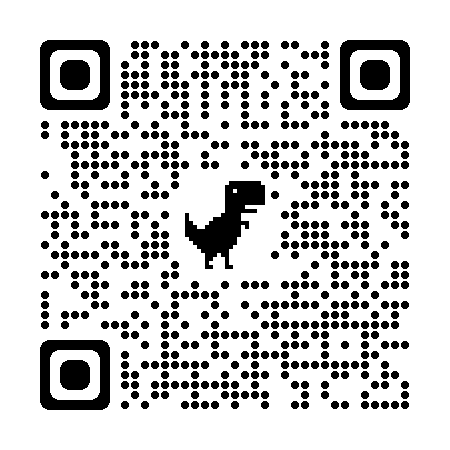 SENT TO SERVESONG: “Your Love is Alive”Verse 1: The whole earth is filled the whole earth is filled; Filled with Your glory filled with Your gloryVerse 2: My whole life is filled my whole life is filled; Filled with Your glory filled with Your gloryChorus: Your love is alive; Your love is alive; Your love is beating inside of; My heart and my soul and my mind; Your love is alive; Your love is alive; Your love is leading me into; The Way and the Truth and the LifeBridge: When blinded by darkness or lost out at sea; Even in death You're always with me; When I am fearful I won't be afraid; O Spirit remind me Your presence remainsBENEDICTION POSTLUDE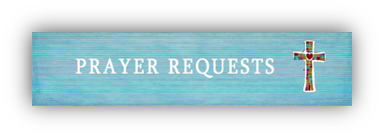 To add to our prayer list please email Pastor Tim with a brief description of your prayer.  Please indicate if you would like the prayer to be listed on an ongoing basis.  tim.hare@trumbullcc.org. ~Douglas Mihalko, Karolina Szabo’s son’s brother-in-law diagnosed with cancer~Rev. Fred Jackson, Tim’s friend, experiencing health concerns~Eric Farrell who struggles with his dialysis treatments while continuing his search   for a live kidney donor: learn more at ynhh.org/organdonation or 866-925-3897.~Herb Gratrix, continued healing~Muirgheal Coffin, continued prayers as she struggles with Epilepsy~Ilana Ofgang, health concerns~Rose Heiser, Angela Hare’s mother, struggling with health concerns~Amy Ronge and her family mourning the loss of Amy’s brother, David~Keisa McPartland, recovering from surgery in treatment of her cancer~Mike Rovello and family, grieving the recent loss of Mike’s mother   PLEASE WELCOME OUR NEW MEMBERS: We’re so glad to receive new members into our church family.  Please take a moment to greet them during coffee hour today.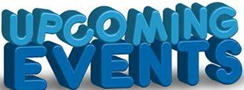 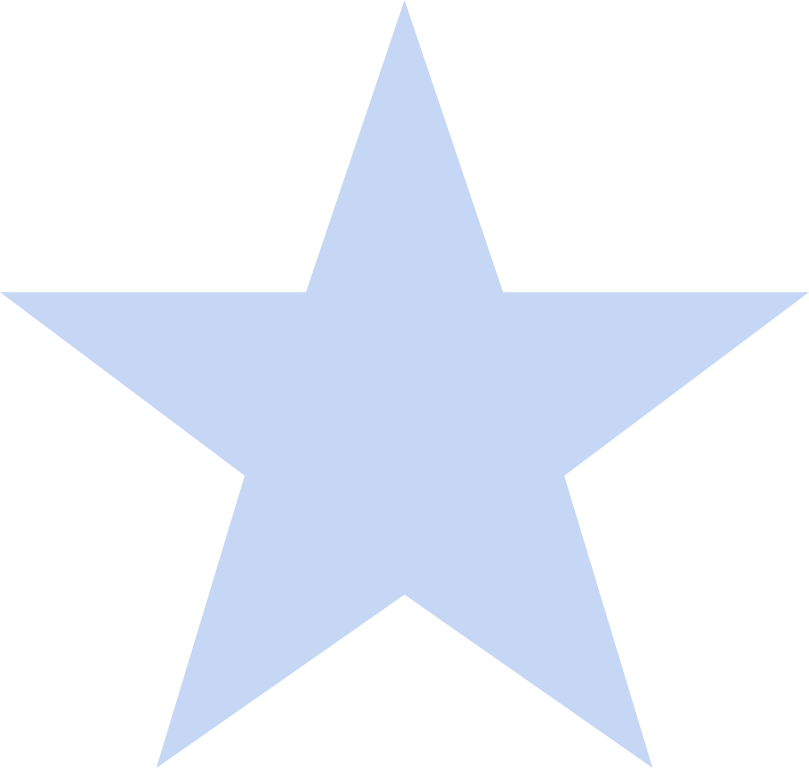 OFFICE HOURS: Please feel free to reach out to Lisa – Mondays, Tuesdays & Thursdays from 9am-12pm at 203-268-2433 or at office@trumbullcc.org   